Medical Biophysics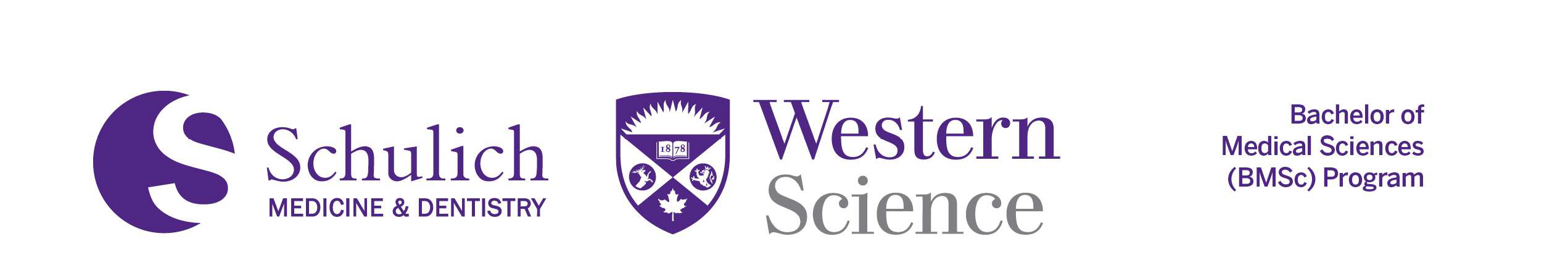 Fundamentals of Digital Imaging, MEDBIO  3503GCourse Syllabus for Winter  2024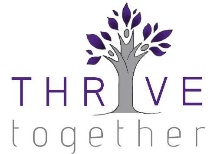 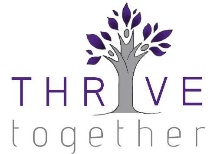 Technical  Requirements: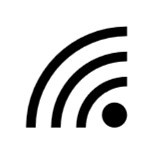 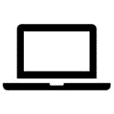 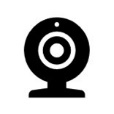 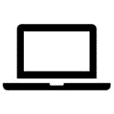 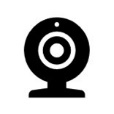 Stable internet connection	Laptop or computer           Working microphone	Working webcam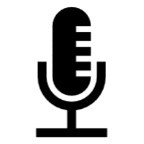 Important Dates:* March 7, 2024: Last day to drop    a second-term half course without penalty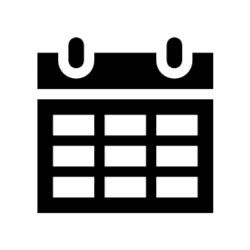 Contact Information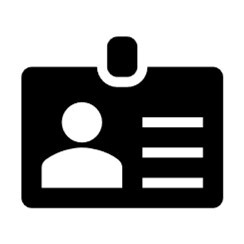 Course Description and DesignDelivery Mode: In-personBasic concepts of images relevant to all imaging modalities. Image formation and capture including digital cameras and the eye, pixels, aliasing, resolution, contrast, sensitivity, specificity, ROC, window/level, dynamic range, RGB, spectroscopy. Image compression and quality, quantitative analysis based on imaging software and the implementation of digital image processing concepts.Prerequisites:One of: Calculus 1000A/B, Calculus 1500A/B, Numerical and Mathematical Methods 1412A/B or the former Applied Mathematics  1412A/B,One of: Calculus 1301A/B, Calculus 1501A/B, Numerical and Mathematical Methods 1414A/B or the former Applied Mathematics 1414A/B, or the former Applied Mathematics   1413;One of: Physics 1201A/B, Physics 1401A/B, Physics 1501A/B, the former Physics 1028A/B, the former Physics 1301A/B;One of: Physics 1202A/B, Physics 1402A/B, Physics 1502A/B, the former Physics 1029A/B, the former  Physics 1302A/B.Integrated Science 1001X can be used as a prerequisite in place of Calculus 1301A/B and Physics 1202A/B.Typically  taken in third year, this course is  also open to  second-year students with an average of   at least 70% in first  year.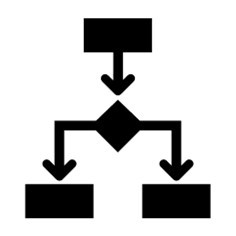 Extra Information: 2 lecture hours, 1 tutorial hour; course weight    0.5Timetabled Sessions□ Asynchronous pre-work must be completed 1 day prior to sessionsAttendance at sessions is  requiredMissed work should be completed within 24 hoursAll course material will be posted to OWL: http://owl.uwo.ca. Any changes will be indicated on the OWL site and discussed with the    class.If students need assistance, they can seek support on the OWL Help page. Alternatively, they can contact the Western Technology Services Helpdesk. They can be contacted by phone at 519- 661-3800 or ext. 83800.Google Chrome or Mozilla Firefox are the preferred browsers to optimally use OWL; update your browsers frequently. Students interested in evaluating their internet speed, please click here.Learning OutcomesUpon successful completion of this course, students will be  able    to:Describe the basic concepts of images and what they  represent.Assess image quality and information content in terms of dynamic range and resolution and determine how reliably images represent objects in terms of sensitivity and specificity.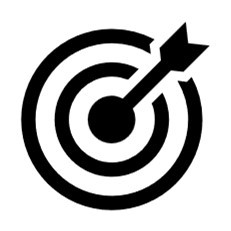 Understand how image sensors collect information to form digital images, including color imagesUse image processing packages to enhance and analyze    imagesCharacterize the eye as a digital camera, including biological image enhancementExamine information and evaluate content in medical images  of different    modalitiesCourse Content and Schedule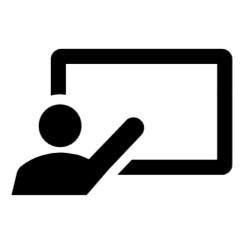 Participation and EngagementStudents are expected to participate and engage with content as much as   possibleStudents can participate during lecture and tutorial sessions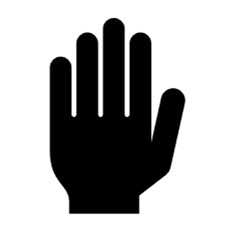 Students  can  also participate by interacting in the forums  with their peers  and   instructorsEvaluationBelow is the evaluation breakdown for the course. The midterm and final exams are not cumulative. Any deviations will be  communicated.All assignments are due at 11:55 pm EST unless otherwise specifiedStudents are responsible for ensuring that the correct file version is uploaded; incorrect submissions including corrupt files could be subject to late penalties (see below) or a 0Written assignments will be submitted to Turnitin (statement in policies    below)Students will have unlimited submissions to  TurnitinRubrics used to evaluate assessments will be posted with the  instructionsA student might not receive the  same grade as their  group members if it is determined    that the distribution of work was not  equal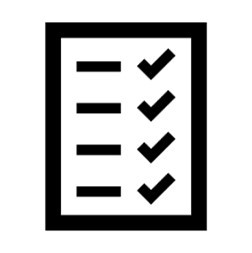 After an assessment is returned, students should wait 24 hours to digest feedback before contacting their evaluator; to ensure a timely response, reach out within 7 daysAny grade appeals on assignments or midterms must be received within 3 weeks of the grade being posted.Click here for a detailed and comprehensive set of policies and regulations concerning examinations and grading. The table below outlines the University-wide grade descriptors.Information about late or missed evaluations:Late assessments will be subject to a late penalty  10%/day.Missed assessments worth less than 10% will have their weight transferred to the final exam.An assessment cannot be submitted after it has been returned to the class. After this, the weight will be transferred to the final exam.One make-up midterm will be offered for those with an approved accommodation from Academic CounselingThe midterm and final exam must be passed to pass the course. If both the original and make-up exams are missed due to approved accommodations from Academic Counseling (for either the midterm or final), the student will receive INC and complete the exam(s) the next time the course is offered.INC (Incomplete Standing): If a student  has  been  approved  by  the  Academic  Counselling  Office (in consultation with the instructor/department) to complete term work at a later date, an  INC will be assigned. Students with INC will have their course load in subsequent terms reduced  to allow them to complete outstanding course work. Students may request permission from Academic Counselling to carry a full course load for the term the incomplete course work is scheduled.SPC (Special examination): If a student has been approved by the Academic Counselling  Office to write a Special Examination and the final exam is the only outstanding course component, an SPC will be assigned. If the class has a makeup exam, the student is expected  to write the makeup exam. If the class doesn’t have a makeup exam or the student misses the makeup exam for reasons approved by the Academic Counselling Office, the student will write the exam the next time the course is offered. Outstanding SPCs will reduce the course load for the term the exam is deferred as outlined in Types of Examinations policy.Communication:Students should check the OWL site every 24–48 hoursStudents  should contact their  instructor(s) and teaching assistant(s) using email  or    OWLEmails will be monitored daily; students will receive a response in 24–48 hours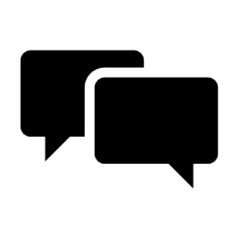 This course will use OWL forum for  discussionsStudents should post all course-related queries on the discussion forum so that everyone can access  the questions and   responsesOffice Hours:Office hours will be held in-person or remotely using   zoom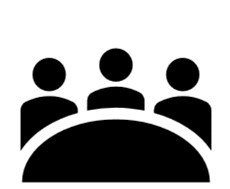 Office hours will be by appointmentResources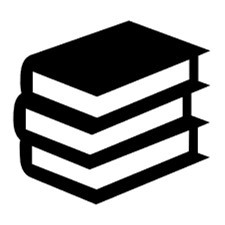 □  All resources will be posted in  OWLProfessionalism & Privacy:Western students are expected to follow the Student Code of Conduct. Additionally, the following expectations and professional conduct apply to this course: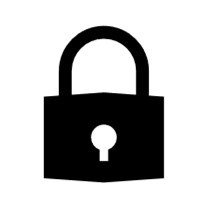 All course materials created by the instructor(s)  are  copyrighted  and  cannot  be sold/shared (e.g.,  Must Knows Facebook  group,  Course Hero,  Chegg,   etc.)Recordings are not permitted (audio or video) without explicit permissionPermitted recordings are not to be distributedWestern is committed to providing a learning and working environment that is free of harassment and discrimination. All students, staff, and faculty have a role in this commitment and have a responsibility to ensure and promote a safe and respectful learning and working environment. Relevant policies include Western's Non-Discrimination/Harassment Policy (M.A.P.P. 1.35) and Non-Discrimination/Harassment Policy – Administrative Procedures (M.A.P.P. 1.35).Any student, staff, or faculty member who experiences or witnesses’ behaviour that may be harassment or discrimination must report the behaviour to the Western's Human Rights Office. Harassment and discrimination can be human rights-based, which is also known as EDI-based, (sexism, racism, transphobia, homophobia, islamophobia, xenophobia, antisemitism, and ableism) or non-human rights-based (personal harassment or workplace  harassment).How to Be Successful in this Class:Students enrolled in this class should understand the level of autonomy and self-discipline required to be successful.Invest in a planner or application to keep track of your courses. Populate all your deadlines at the start of the term and schedule your time throughout the  course.Make it a daily habit to log onto OWL to ensure you have seen everything posted to help you succeed in this class.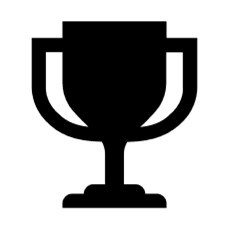 Follow weekly checklists created on OWL or create your own to help you stay on track.Take notes as you  go through the lesson material. Keeping  handwritten notes or even   notes on a regular Word document will help you learn more effectively than just reading     or watching the  videos.Connect with others. Try forming an online study group and try meeting on a weekly basis for study and peer support.Do not be afraid to ask questions. If you are struggling with a topic, check the online discussion  boards  or  contact your  instructor(s)  and  or  teaching assistant(s).Reward yourself for successes. It seems easier to motivate ourselves knowing that there is something waiting for us at the end of the task.Western Academic Policies and StatementsAbsence from Course CommitmentsAbsence  for  medical illness:Students  must familiarize themselves with the Accommodation for  Illness   Policy.A student seeking academic accommodation for any work worth less than 10% will follow the course specific instructions provided above in the “Evaluation” section. You are not required to disclose details about your situation to your instructor; documentation is not required in this situation, and you should not send any pictures to your instructor.If you are unable to meet a course requirement for any work worth 10% or greater due to illness or other serious circumstances, you must provide valid medical or other supporting documentation to the Academic Counseling as soon as possible and contact your instructor immediately. It is the student's responsibility to make alternative arrangements with their instructor once the accommodation has been approved and the instructor has been informed. Please note that the format of a make-up test, exam, or assignment is at the discretion of the course coordinator.A student requiring academic accommodation due to illness should use the Student Medical Certificate when visiting an off-campus medical facility or request a Record's Release Form (located in the  Dean'sOffice)	for	visits	to	Student	Health	Services.	The	form	can	be	found	at: http://www.uwo.ca/univsec/pdf/academic_policies/appeals/medicalform.pdfAbsence for non-medical reasons:Student absences might also be approved for non-medical reasons such as religious holidays and compassionate situations. Please review the policy on Accommodation for Religious Holidays. All non- medical requests must be processed by Academic Counselling. Not all absences will be approved; pay attention to  the  academic calendar  and final exam  period when booking any  trips.Special  ExaminationsA Special Examination is any examination other than the regular examination, and it may be offered only with the permission of the Dean of the Faculty in which the student is registered, in consultation with the instructor and Department Chair. Permission to write a Special Examination may be given on the basis of compassionate or medical grounds with appropriate supporting documents. To provide an opportunity for students to recover from the circumstances resulting in a Special Examination, the University has implemented Special Examinations dates. These dates as well as other important information about examinations  and  academic  standing  can  be  found here.Academic OffensesScholastic offences are taken seriously, and students are directed here to read the appropriate policy, specifically, the definition of what constitutes a Scholastic Offence.Accessibility StatementPlease contact the course instructor if you require material in an alternate format  or  if you  require  any  other arrangements to make this course more accessible to you. You may also wish to contact Accessible Education (AE) at 661-2111 x 82147 for any specific question regarding an accommodation or review The policy on Accommodation for Students with  DisabilitiesCorrespondence StatementThe centrally administered e-mail account provided to students will be considered the individual’s official university e-mail address. It is the responsibility of the account holder to ensure that e-mail received from the University at his/her official university address is attended to in a timely manner. You can read about the privacy and security of the UWO email accounts here.Discovery Credit StatementStudents are permitted to designate up to 1.0 Discovery Credit course (or equivalent) for pass/fail grading  that can be counted toward the overall course credits required for their degree program. The details of        this policy and the deadlines can be found     here.Turnitin and other similarity review softwareAll assignments will be subject to submission for textual similarity review to the commercial plagiarism detection software under license to the University for the detection of plagiarism. Students will be able to view their results before the final submission. All papers submitted for such checking will be included as source documents in the reference database for the  purpose  of  detecting  plagiarism  of  papers subsequently submitted to the system. Use of the service is subject to the licensing agreement, currently between Western University and   Turnitin.com.BMSUE Academic Policies and StatementsCell Phone and Electronic Device Policy (for in-person tests and exams)The Schulich School of Medicine & Dentistry is committed to ensuring that testing and evaluation are undertaken fairly across all our departments and programs. For all tests and exams, it is the policy of the School that any electronic devices, e.g., cell phones, tablets, cameras, smart glasses, smart watch, or iPod are strictly prohibited. These devices MUST be left either at home or with the student’s bag/jacket at the front of the room and MUST NOT be at the test/exam desk or in the individual’s pocket. Any student found with one of these prohibited devices will receive a grade of zero on the test or exam. Non- programmable calculators are only allowed when indicated by the instructor. The program is not responsible for stolen/lost or broken devices.Copyright and Audio/Video Recording StatementCourse material produced by faculty is copyrighted and to reproduce this material for any purposes other than your own educational use contravenes Canadian Copyright Laws. You must always ask permission to record another individual and you should never share or distribute recordings.Rounding of Marks StatementAcross the Basic Medical Sciences Undergraduate Education programs, we strive to maintain high standards that reflect the effort that both students and faculty put into the teaching and learning experience during this course. All students will be treated equally and evaluated based only on their actual achievement. Final grades on this course, irrespective of the number of decimal places used in marking individual assignments and tests, will be calculated to one decimal place and rounded to the nearest integer, e.g., 74.45 becomes 74, and 74.50 becomes 75. Marks WILL NOT be bumped to the next grade or GPA, e.g., a 79 will NOT be bumped up to an 80, an 84 WILL NOT be bumped up to an 85, etc. The mark attained is the mark you achieved, and the mark assigned; requests for mark “bumping” will be denied.Statement on the use of ChatGPT and other Artificial Intelligence (AI) PlatformsThe use of ChatGPT or similar platforms is not prohibited. However, one of the primary purposes of the assessments is to help with preparation for exams, and relying on AI platforms on assignments can lead to poorer performance in exams where such technology is not available.Support ServicesThe following links provide information about support services at Western    University.Western is committed to reducing incidents of gender-based and sexual violence and providing compassionate support to anyone who has gone through these traumatic events. If you have experienced sexual or gender-based violence (either recently or in the past), you will find information about support services for survivors, including emergency contacts athttps://www.uwo.ca/health/student_support/survivor_support/get-help.html.To connect with a case manager or set up an appointment, please contact   support@uwo.ca.Academic Counselling (Science and Basic Medical     Sciences)Appeal ProceduresRegistrarial ServicesStudent Development ServicesStudent Health ServicesClasses BeginClasses EndJanuaryAprilReading WeekStudy day(s)Exam PeriodFebruary 17–25April 9-10April 11-30Course CoordinatorContact InformationComponentDate(s)TimeLecturesTutorialAssessmentFormatWeightingDue DateAssignment 1 OWL Submission5%TBDAssignment 2 OWL Submission5%TBDAssignment 3 OWL Submission5%TBDAssignment 4 OWL Submission5%TBDMidterm 1 In class20%Feb Midterm 2 In class20%Mar Final  Exam  In person40%TBD90-100One could scarcely expect better from a student at this level80-89Superior  work which  is clearly above average70-79Good work, meeting all requirements, and eminently satisfactory60-69Competent work, meeting requirements50-59Fair work, minimally acceptablebelow 50Fail